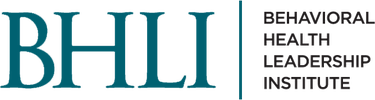 Peer Recovery Worker Job DescriptionSummary: Behavioral Health Leadership Institute (BHLI) is a non-profit organization whose mission is to improve the delivery of behavioral health services to vulnerable, under-served, and high-risk populations in Baltimore City. BHLI’s main initiative is known as Project Connections Buprenorphine Program (PCBP), a partnership with local community organizations in which BHLI offers on-site low barrier/high quality treatment to people with substance use disorders. We are looking to hire two Peer Recovery Workers to join our ever-expanding BHLI Project Connections Team.About BHLI: BHLI was founded in 2003 with the mission of improving the delivery of behavioral health services to vulnerable, under-served, and high-risk populations in Baltimore City.  In 2010, BHLI established the Project Connections Buprenorphine Program (PCBP) to provide low-threshold buprenorphine treatment to individuals who were in need and want of care. The PCBP aims to fill an existing service gap for initiation and ongoing care for opioid addiction treatment among populations in Baltimore City that have been largely disconnected from health care services. PCBP currently operates at four sites, with a fifth location in development. These sites include local organizations that we partner with to provide on-site treatment, as well as our mobile treatment van is parked outside the city detention center to assist interested inmates as they are released (Project Connections at Re-Entry).  Peer Recovery Worker Job Description: The Peer Recovery Worker will serve as a support and advocate to individuals with substance use disorder  in order to help individuals reduce obvious and potential harm(s) in their lives complicating their desire for recovery. The Peer Recovery Worker can share personal recovery experiences to develop authentic peer-to-peer relationships. The Peer Recovery Worker will promote the use of medication-assisted treatment as a tool towards recovery. Peer Recovery Worker Responsibilities and Duties: Responsibilities and duties may include, but are not limited to: Assist patients in articulating their goals for recovery Help patients monitor their progressEncourage patients to take bupenorphine (Suboxone) as prescribed by BHLI providersSupport the patients in their approach to treatmentDocument individual patient interactions in Redcap every occurence Communicate with BHLI team members about peer recovery worker’s perspective on patients’ progress and needs in the BHLI Project Connections program  Desired Qualifications/Characteristics: Commitment to the principles of harm reduction and medically assisted treatment is a mustTimely, responsible, professional Effective communication skills (both written and oral)Prior experience in peer recovery work Extensive knowledge of services and resources that are helpful to patientsCommitment to developing positive and professional relationships with BHLI clients (patients) and other staff membersCommitment to learning, self-improvement, and a relentless commitment to overcoming challenges inherent to the work of peer recoveryConditions of Employment: The Peer Recovery Worker is a 12-hour per week (part-time) position.  There is a two-month probation period. This position reports to the Elizabeth Spradley, BHLI Nurse Manager. Hourly Rate: $25.00Invoices are sent to Elizabeth Spradley, BHLI Nurse Manager, for approval. Checks are biweekly. No off-site hours will be approved for payment unless off-site work is pre-approved by nurse manager.How to Apply: Interested applicants should submit a cover letter, resume and three professionalreferences to elizabeth.spradley@bhli.org by 11:59PM on January 15, 2020. Incomplete applications (without resume, cover letter, and professional references attached) and applications received after the deadline will not be reviewed. 